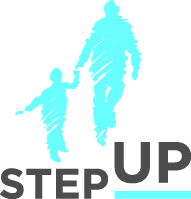 This certifies that                                            attended the 2 hour Webinar Training From Research to Practice on June 15th, 2016. 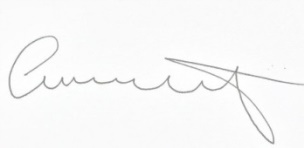 Attendee Signature				       Angie Schwartz